Fiche méthode :  Critères de réussite d’un schéma. 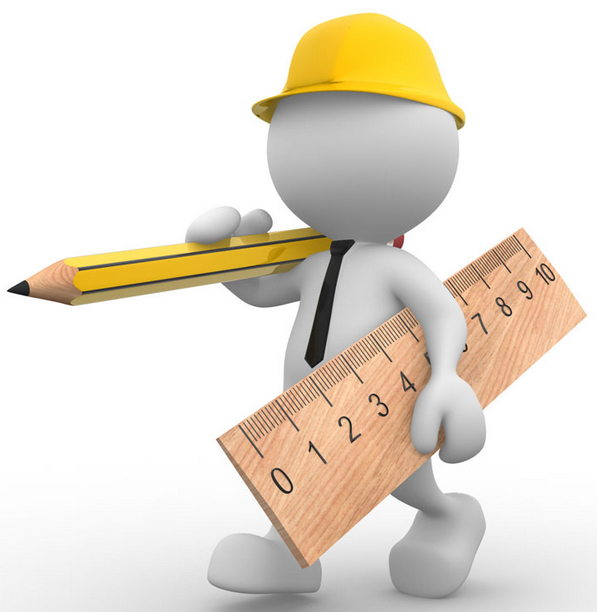 Utiliser les schémas du matériel et non les dessins.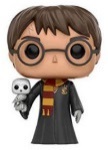 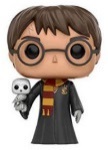 Faire des représentations en coupe.Utiliser le crayon de papier taillé et la règle.Indiquer le nom du matériel.Ne pas colorier/hachurer mais faire des pointillés pour montrer un trouble.Tracer la surface des liquides avec une règle et horizontalement (sauf quand le liquide est dans une éprouvette : faire le ménisque).Soigner mon travailSchéma :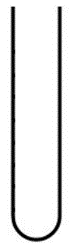 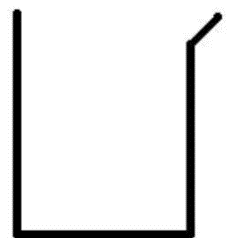 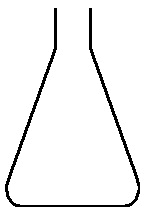 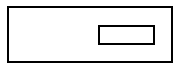 Nom :Tube à essaiBêcherEprouvetteErlenmeyerBalance